13 февраля малыши говорили о профессиях, и потом превратились в пилотов, лётчиков.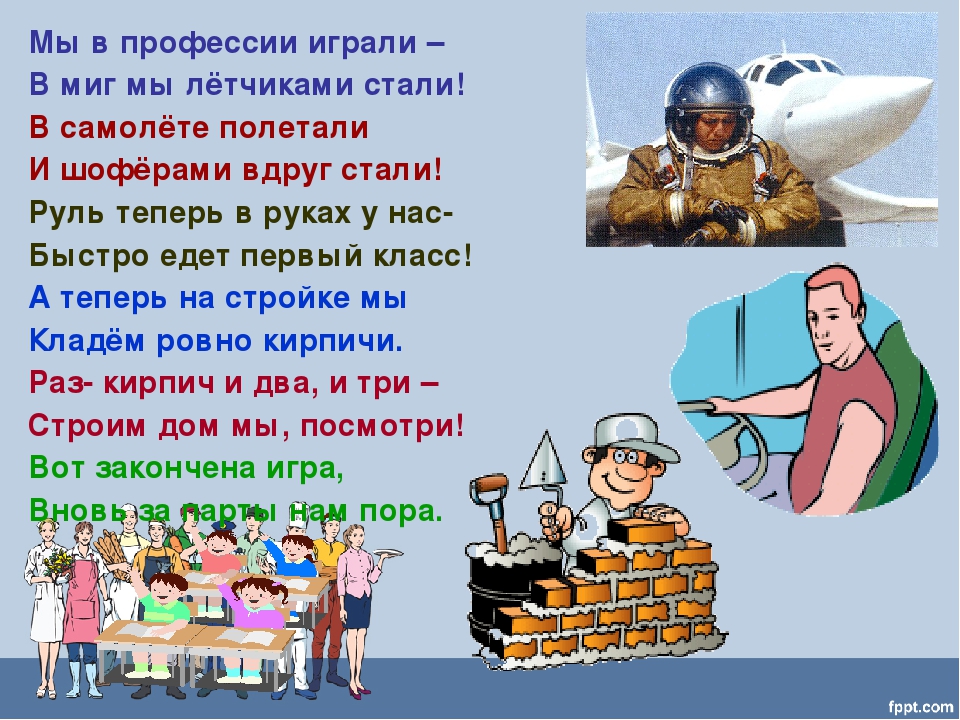 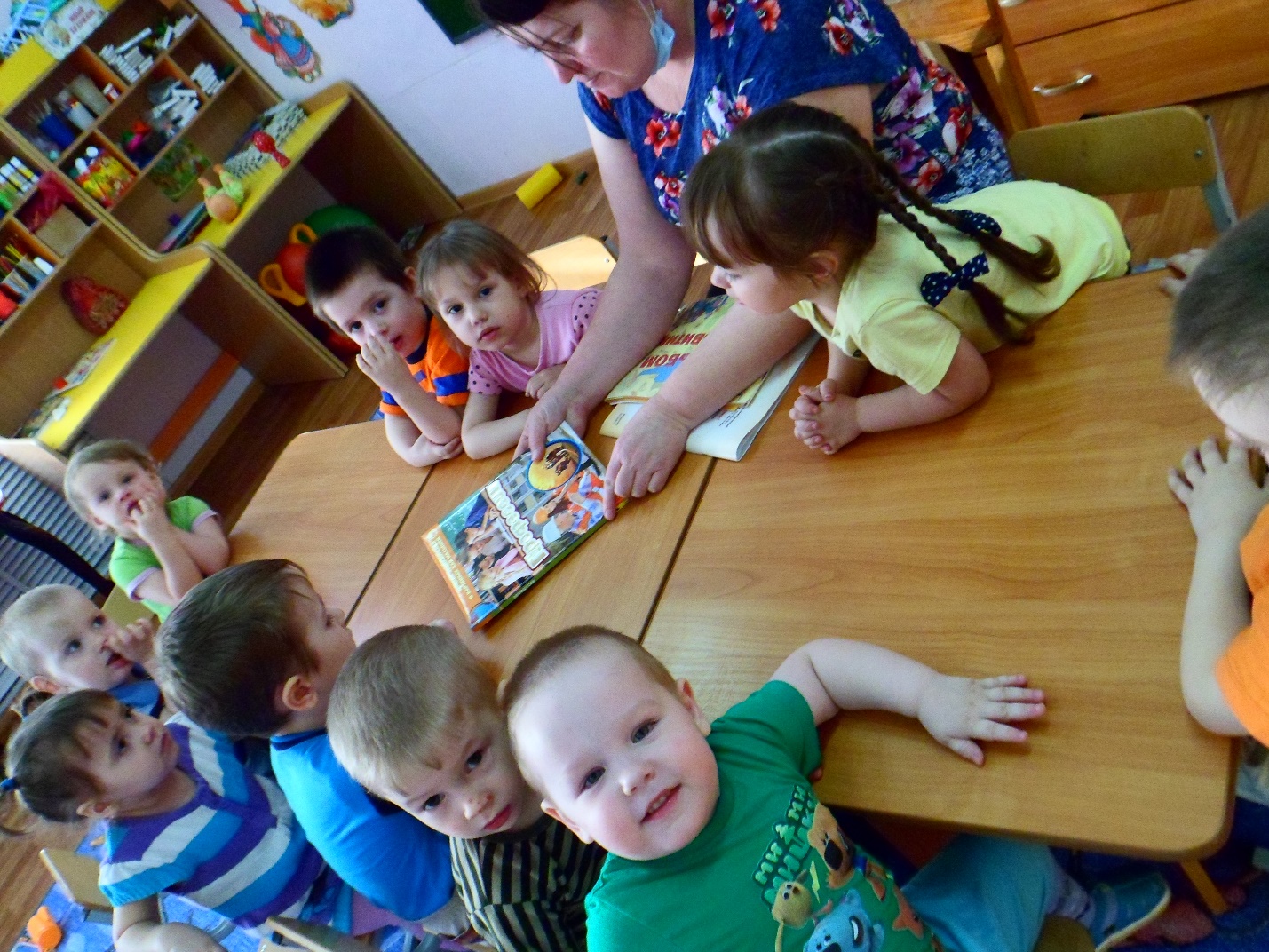 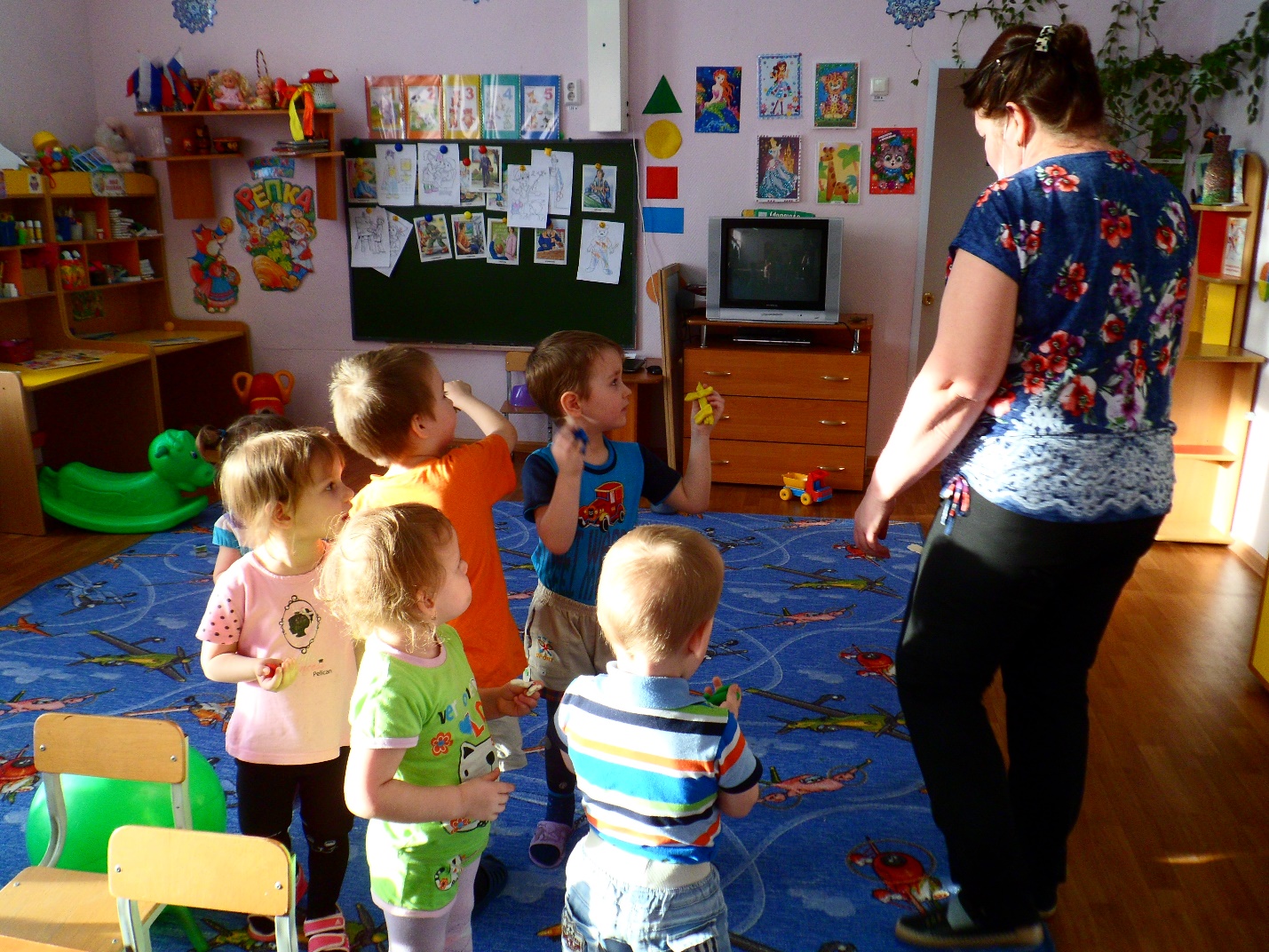 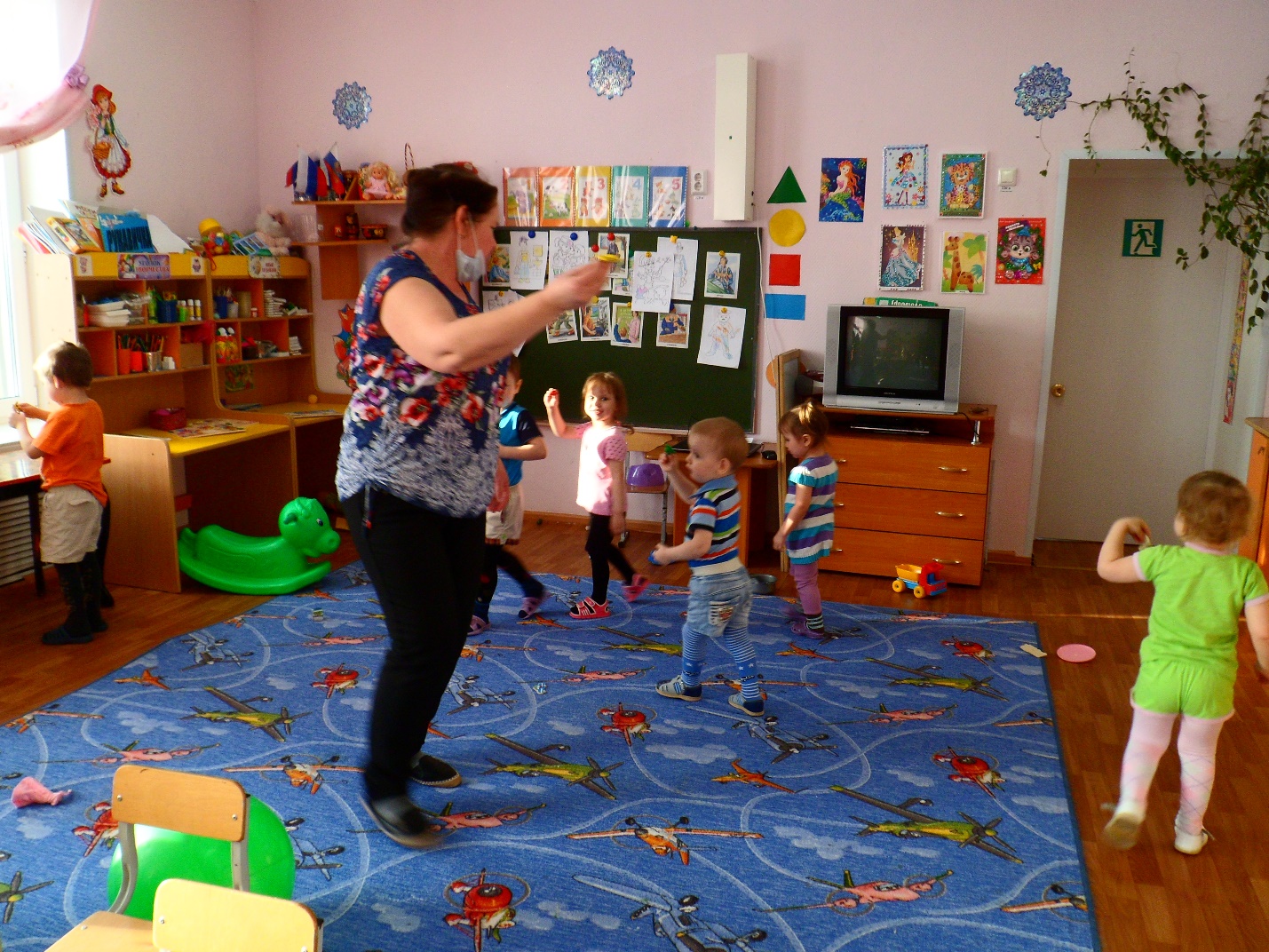 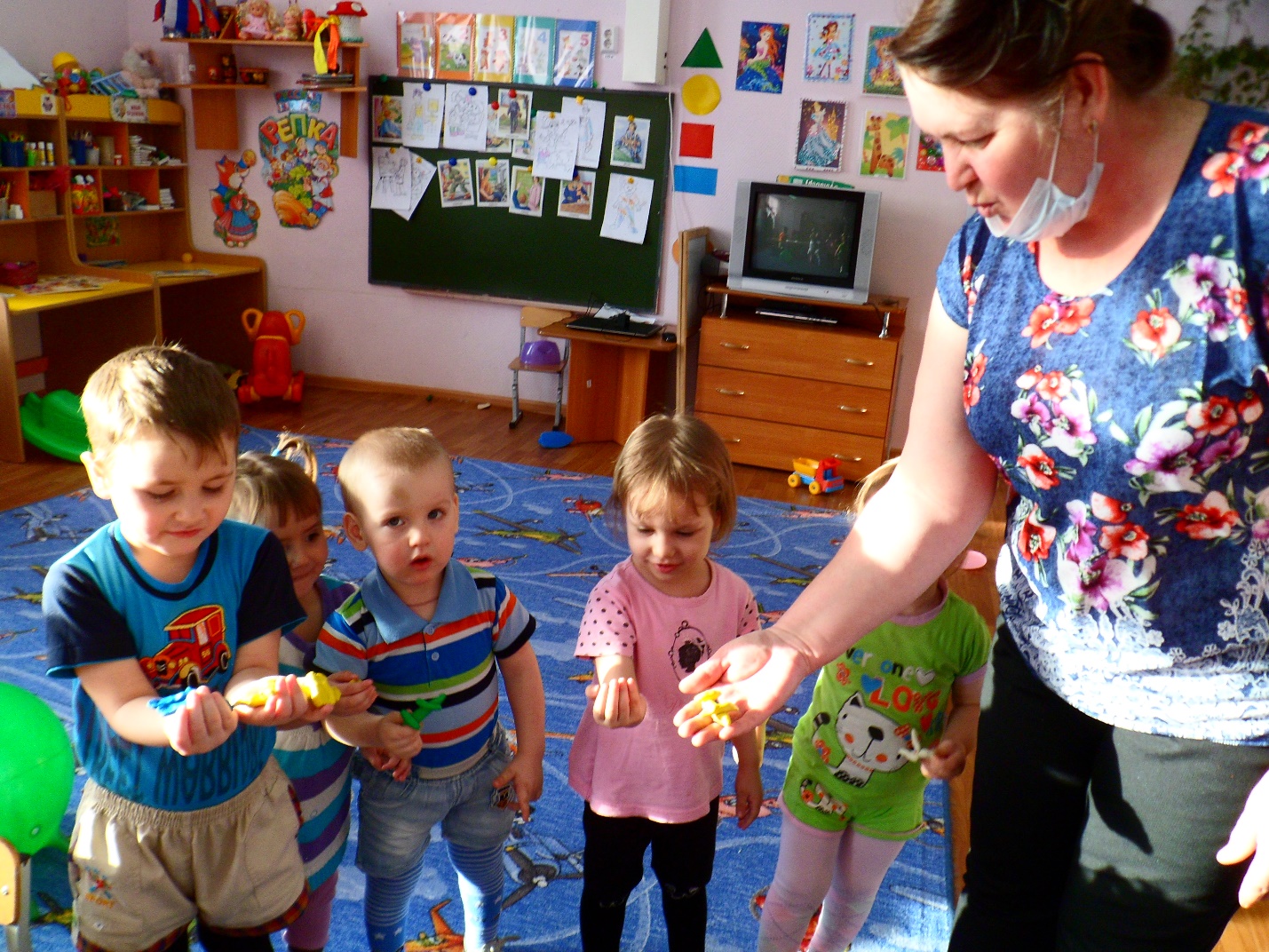 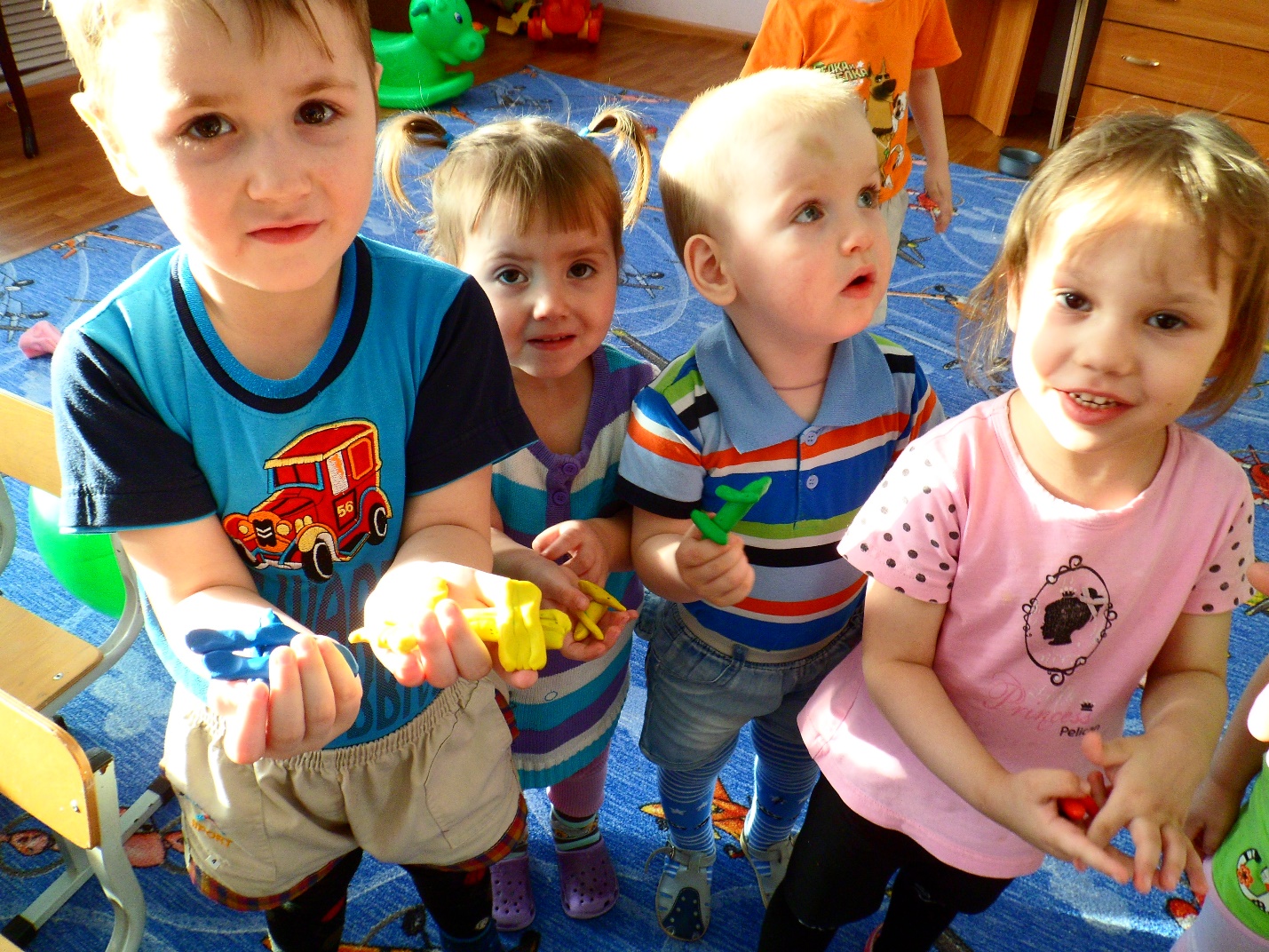 А старшая группа тем временем занимались стройкой города.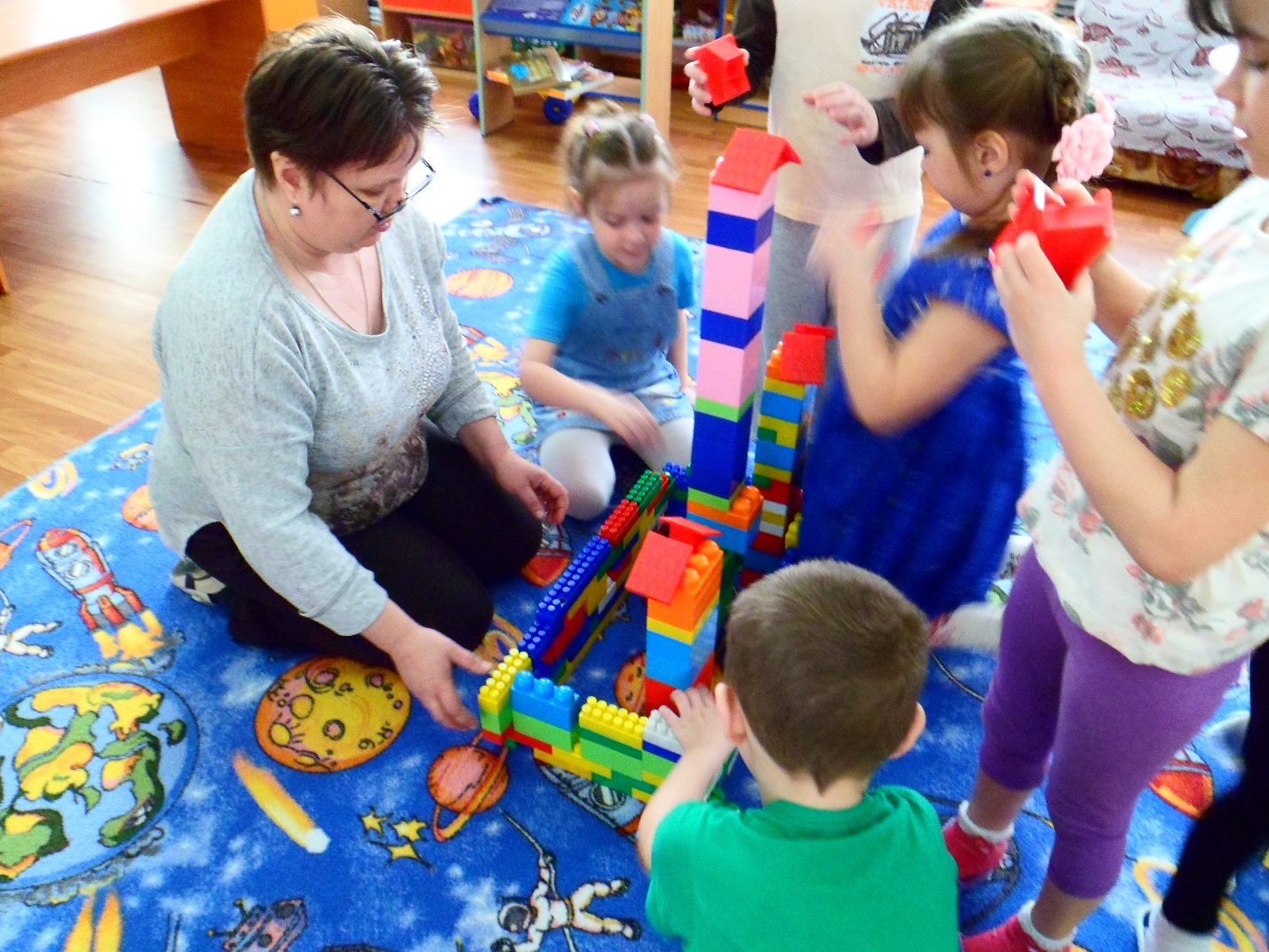 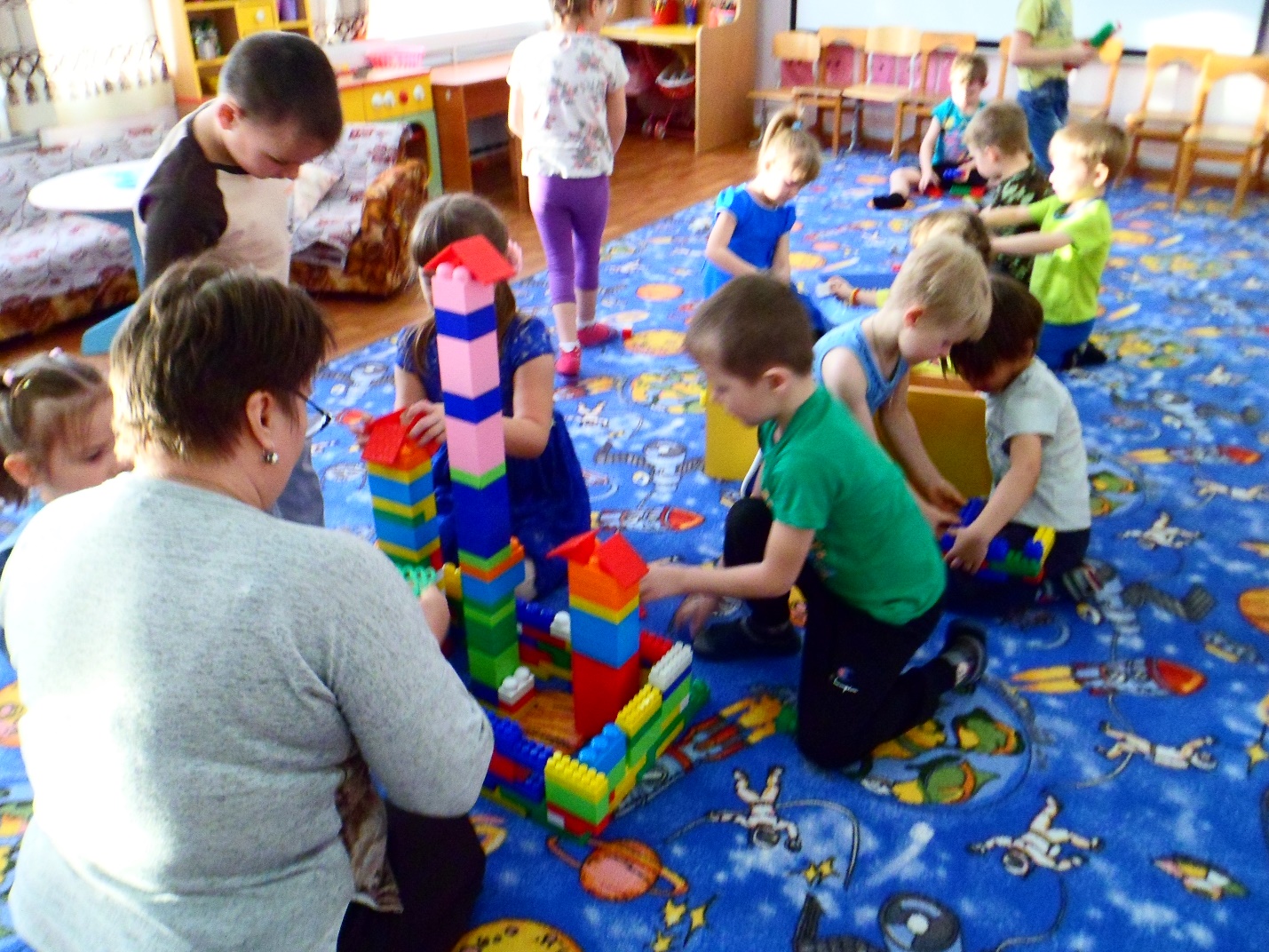 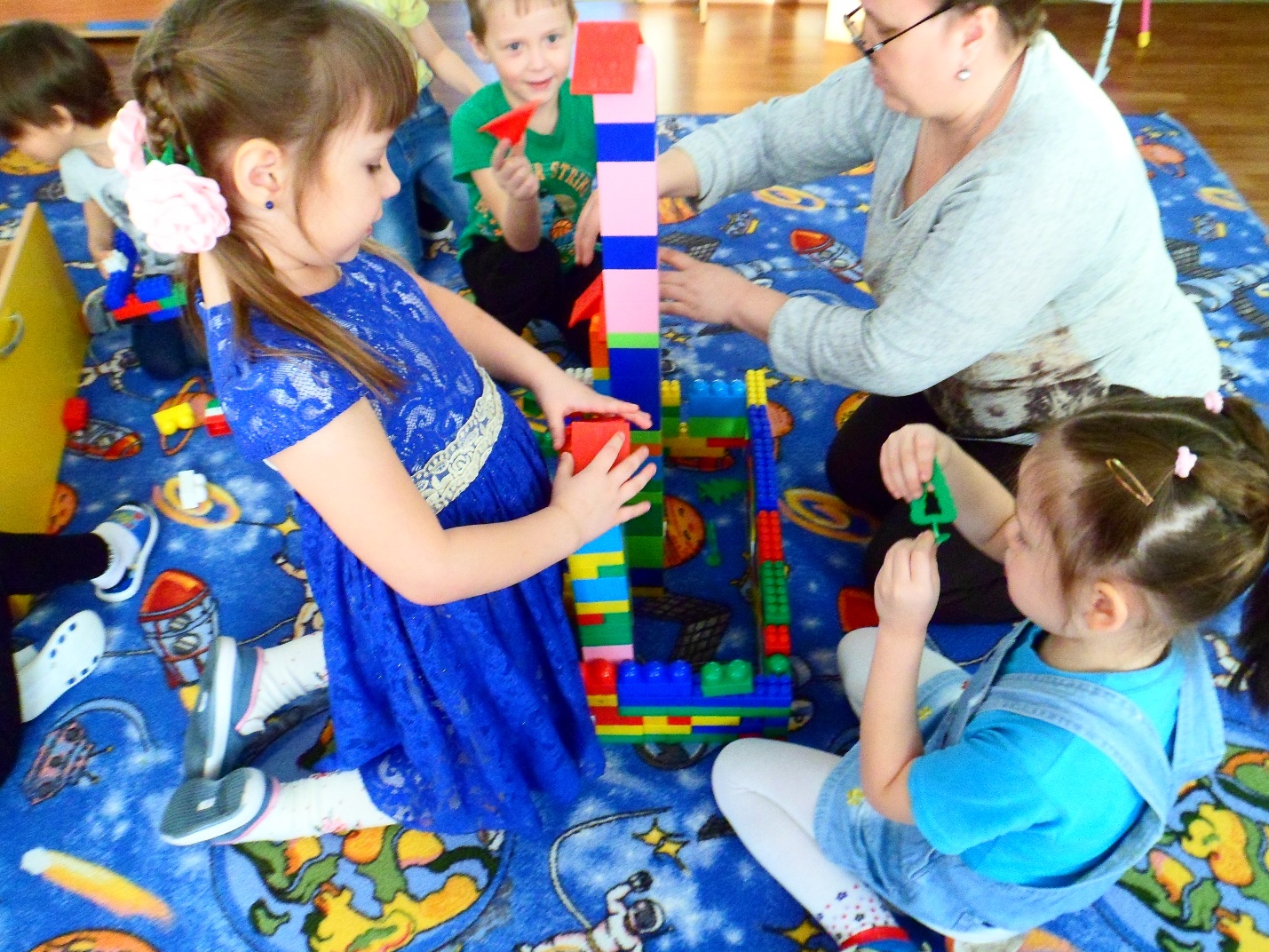 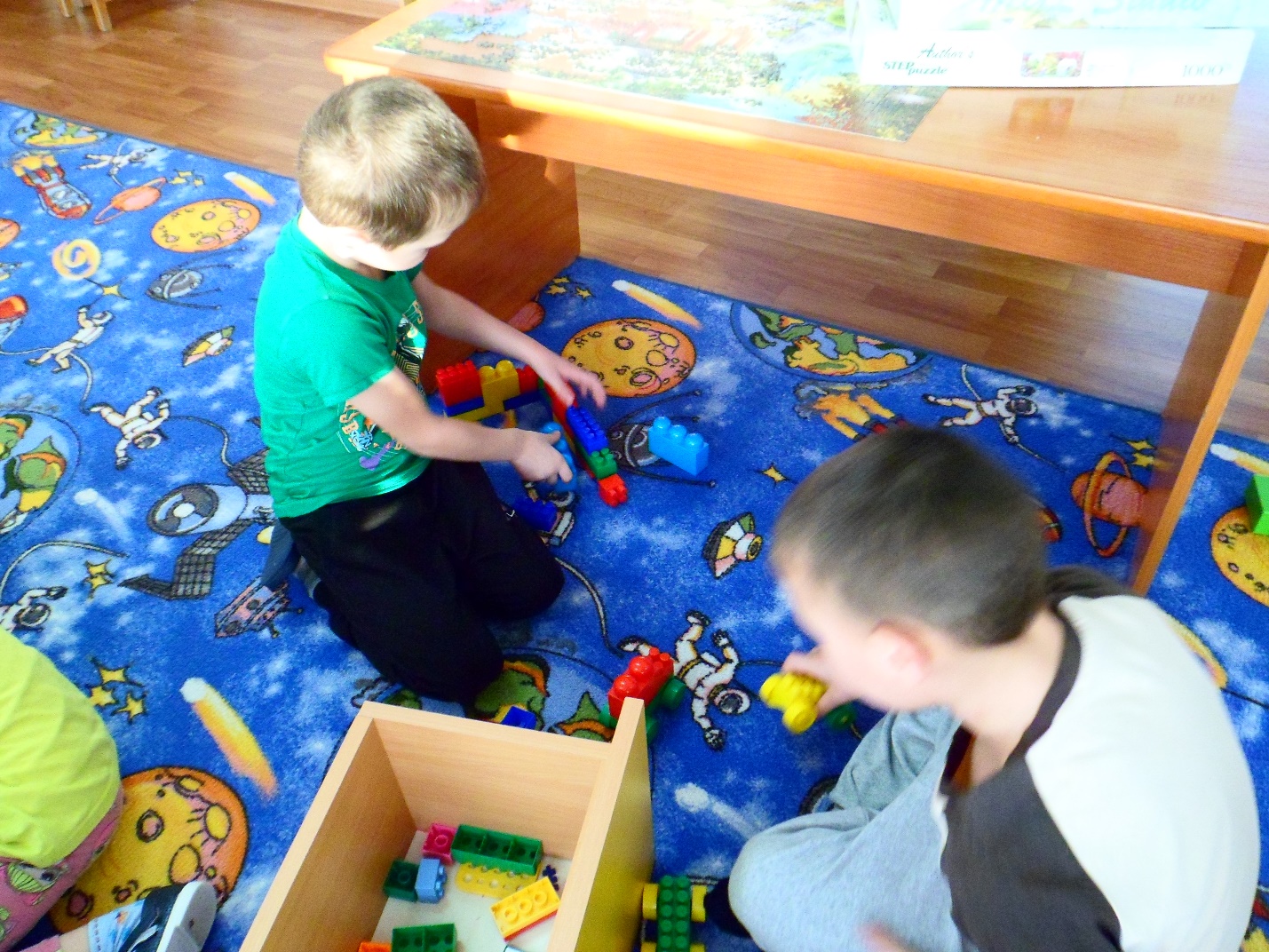 